              3713 Isleta Blvd SW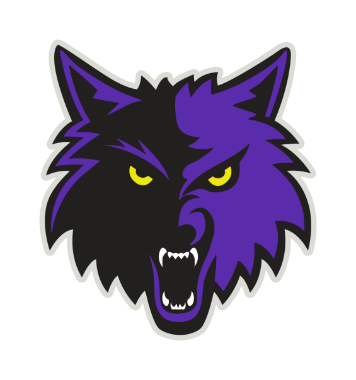 Albuquerque, NM 87105Ph. 505-314-2212Fax: 505-314-2216Office Hours: M-F7:30 a.m. – 3:30 p.m.elcaminorealacademy.comSchool Mission Statement: As a community school, ECRA serves students and families by fostering student awareness of their personal learning potential through academic and social-emotional intervention.New ApplicantsAre you looking for a school for the whole family?Applications are now being accepted for 2020-2021 School YearEl Camino Real Academy is a small public charter school that has been servingAlbuquerque’s South Valley for the past eleven years.Our school is tuition-free and open to everyone!Why are we different?•	Small and personal campus environment, with approximately 350 students.•	Small classes and individual attention from dedicated teachers in grades Kindergarten to 12th grade.•	A unique school that focuses on serving the families in the community.•	Dual credit opportunities for high school students to earn college credit in high school!•	K-3plus program for younger students to get a jump start on the next year.•	Start time: School Day starts at 7:30 am and ends at 3:00 pm for grades K-6 and  7:30am to 3:30pm Grades 7-12 Monday-Thursday and Friday’s 7:30 am to 1:00 pm all grades K-12. •	Also we do have YDI Pre School for 4 year olds on site!!!!Please bring shot records, grades, withdraw papers, and any IEP info at time of registrationStudent Application Form– For the 2020-2021 School YearPlease call our main office for more information at 505-314-2212.           Students Information          Last Name:   First Name:  DOB:               Current Grade:            Last Name:   First Name:  DOB:               Current Grade:            Last Name:   First Name:  DOB:               Current Grade:          Address:  City: Zip Code:           Home Phone: Work Phone: Cell:         Gender:    Male       Female                            Current school: , ,         Grade(s) you are applying for:                 Do you have any siblings at El Camino Real Academy?  NO  YES    If yes, student’s name?           Print Name:              Parent/Guardian Signature:                                                                                                    DATE: 